Kanálové hrdlo s těsněním  90° KS 200Obsah dodávky: 1 kusSortiment: K
Typové číslo: 0055.0461Výrobce: MAICO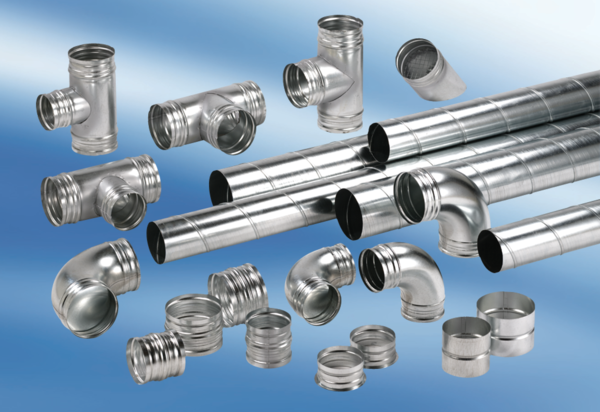 